[Vollständiger Titel der Bachelorarbeit]An der Universität Würzburg 
Fakultät für Humanwissenschaften
Institut für Politikwissenschaft und Soziologie 
am Lehrstuhl für [Vergleichende Politikwissenschaft und Systemlehre] im Bachelorstudiengang Political and Social Studies [120/180 ECTS] eingereichteBachelorarbeit zur Erlangung des akademischen Grades eines Bachelor of Arts (B.A.)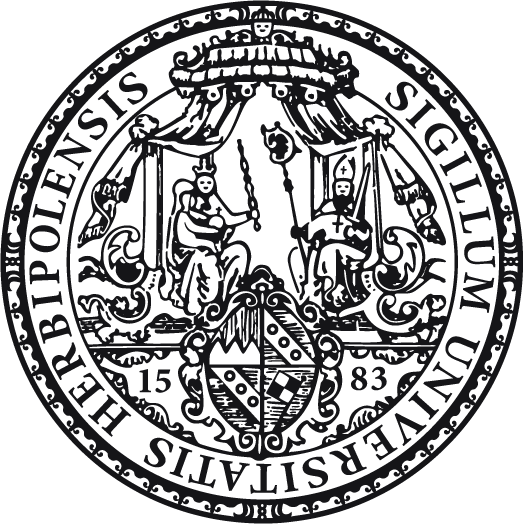 vorgelegt von[Name des Prüfungskandidaten*]Matrikel-Nr.: [_______]E-Mail: [______________]Fachsemester: [__]Gutachter: [z.B. Prof. Dr. Hans-Joachim Lauth]Eingereicht am: [Datum]